Priorities for the WeekWeekly Calendar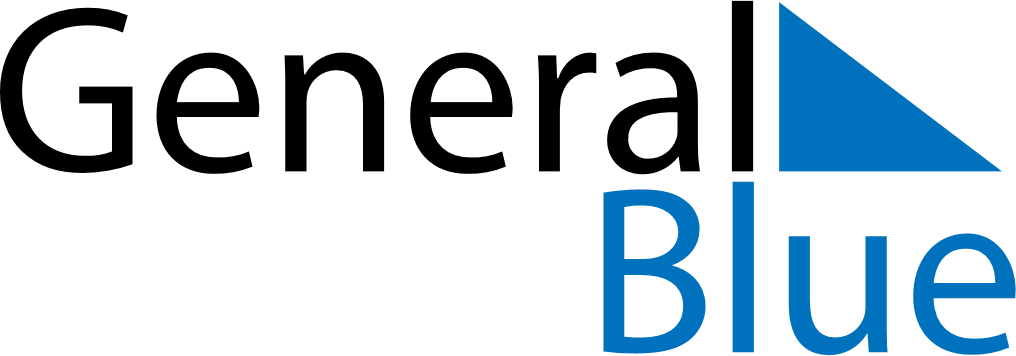 May 23, 2022 - May 29, 2022Weekly CalendarMay 23, 2022 - May 29, 2022Weekly CalendarMay 23, 2022 - May 29, 2022Weekly CalendarMay 23, 2022 - May 29, 2022Weekly CalendarMay 23, 2022 - May 29, 2022Weekly CalendarMay 23, 2022 - May 29, 2022Weekly CalendarMay 23, 2022 - May 29, 2022Weekly CalendarMay 23, 2022 - May 29, 2022MONMay 23TUEMay 24WEDMay 25THUMay 26FRIMay 27SATMay 28SUNMay 296 AM7 AM8 AM9 AM10 AM11 AM12 PM1 PM2 PM3 PM4 PM5 PM6 PM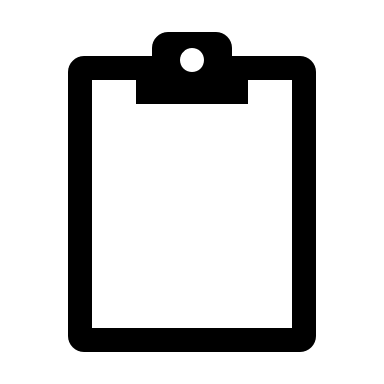 